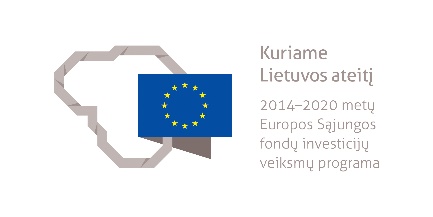 STOGDENGIO MEISTRO MODULINĖ PROFESINIO MOKYMO PROGRAMA_____________________(Programos pavadinimas)Programos valstybinis kodas ir apimtis mokymosi kreditais: T54073204 – programa, skirta tęstiniam profesiniam mokymui, 50 mokymosi kreditųKvalifikacijos pavadinimas – stogdengys meistrasKvalifikacijos lygis pagal Lietuvos kvalifikacijų sandarą (LTKS) - VMinimalus reikalaujamas išsilavinimas kvalifikacijai įgyti – vidurinis išsilavinimasReikalavimai profesinei patirčiai ir stojančiajam – LTKS IV lygio stogdengio kvalifikacija ir 3 metų darbo, atitinkančio ne žemesnę kaip LTKS IV lygio stogdengio kvalifikaciją patirtisPrograma parengta įgyvendinant iš Europos Sąjungos struktūrinių fondų lėšų bendrai finansuojamą projektą „Lietuvos kvalifikacijų sistemos plėtra (I etapas)“ (projekto Nr. 09.4.1-ESFA-V-734-01-0001).1. PROGRAMOS APIBŪDINIMASProgramos paskirtis. Stogdengio meistro modulinė profesinio mokymo programa skirta kvalifikuotam stogdengiui meistrui parengti, kuris gebėtų vykdyti bendrąsias veiklas statybos objekte, įrengti šlaitinį ir plokščią stogus bei juos remontuoti, organizuoti stogdengių darbą ir mokyti darbuotojus. Būsimo darbo specifika. Asmuo, įgijęs stogdengio meistro kvalifikaciją, galės dirbti statybos įmonėse ar vykdyti individualią veiklą.Dirbama atvirose statybos aikštelėse, įvairiomis oro sąlygomis, aukštyje. Dėl darbų specifikos darbuotojas aprūpinamas specialia apranga. Stogdengys meistras savo veikloje vadovaujasi darbuotojų saugos ir sveikatos, ergonomikos, darbo higienos, priešgaisrinės saugos, aplinkosaugos reikalavimais, statybos normomis ir taisyklėmis, kitais stogdengio darbus reglamentuojančiais dokumentais, tvarios statybos principais. Jam svarbios šios asmeninės savybės: kruopštumas, dėmesio koncentracija, kūno koordinacija, fizinė ištvermė, gebėjimas dirbti komandoje.Stogdengys meistras atlieka darbus, reikalaujančius ypač didelio meistriškumo, organizuoja jam pavaldžių, žemesnės kvalifikacijos nedidelės grupės (brigados) darbuotojų darbą, savarankiškai pasirenka uždavinių sprendimo būdus ir priemones, priima sprendimus netipinėse, projekte nedetalizuotose, situacijose, tobulina darbo metodus, technologijas, moko žemesnės kvalifikacijos darbuotojus, vertina jų kompetencijas. 2. PROGRAMOS PARAMETRAI* Šie moduliai vykdant tęstinį profesinį mokymą neįgyvendinami, o darbuotojų saugos ir sveikatos bei saugaus elgesio ekstremaliose situacijose mokymas į kvalifikaciją sudarančioms kompetencijoms įgyti skirtus modulius integruojamas pagal poreikį.3. REKOMENDUOJAMA MODULIŲ SEKA* Šie moduliai vykdant tęstinį profesinį mokymą neįgyvendinami, o darbuotojų saugos ir sveikatos bei saugaus elgesio ekstremaliose situacijose mokymas į kvalifikaciją sudarančioms kompetencijoms įgyti skirtus modulius integruojamas pagal poreikį.4. REKOMENDACIJOS DĖL PROFESINEI VEIKLAI REIKALINGŲ BENDRŲJŲ KOMPETENCIJŲ UGDYMO5. PROGRAMOS STRUKTŪRA, VYKDANT PIRMINĮ IR TĘSTINĮ PROFESĮ MOKYMĄPastabos:Vykdant tęstinį profesinį mokymą asmens ankstesnio mokymosi pasiekimai įskaitomi švietimo ir mokslo ministro nustatyta tvarka.Tęstinio profesinio mokymo programos modulius gali vesti mokytojai, įgiję andragogikos žinių ir turintys tai pagrindžiantį dokumentą arba turintys neformaliojo suaugusiųjų švietimo patirties.Saugaus elgesio ekstremaliose situacijose modulį vedantis mokytojas turi būti baigęs civilinės saugos mokymus pagal Priešgaisrinės apsaugos ir gelbėjimo departamento direktoriaus patvirtintą mokymo programą ir turėti tai pagrindžiantį dokumentą.Tęstinio profesinio mokymo programose darbuotojų saugos ir sveikatos mokymas integruojamas į kvalifikaciją sudarančioms kompetencijoms įgyti skirtus modulius. Darbuotojų saugos ir sveikatos mokoma pagal Mokinių, besimokančių pagal pagrindinio profesinio mokymo programas, darbuotojų saugos ir sveikatos programos aprašą, patvirtintą Lietuvos Respublikos švietimo ir mokslo ministro 2005 m. rugsėjo 28 d. įsakymu Nr. ISAK-1953 „Dėl Mokinių, besimokančių pagal pagrindinio profesinio mokymo programas, darbuotojų saugos ir sveikatos programos aprašo patvirtinimo“. Darbuotojų saugos ir sveikatos mokymą vedantis mokytojas turi būti baigęs darbuotojų saugos ir sveikatos mokymus ir turėti tai pagrindžiantį dokumentą.Tęstinio profesinio mokymo programose saugaus elgesio ekstremaliose situacijose mokymas integruojamas pagal poreikį į kvalifikaciją sudarančioms kompetencijoms įgyti skirtus modulius.PROGRAMOS MODULIŲ APRAŠAI6.1. ĮVADINIS MODULISNėra.6.2. KVALIFIKACIJĄ SUDARANČIOMS KOMPETENCIJOMS ĮGYTI SKIRTI MODULIAI6.2.1. Privalomieji moduliaiModulio pavadinimas – „Bendrosios veiklos statybos objekte vykdymas (stogdengio meistro)“Modulio pavadinimas – „Šlaitinio stogo įrengimas ir jo remontas“Modulio pavadinimas – „Plokščio stogo įrengimas ir jo remontas“6.3. PASIRENKAMIEJI MODULIAINėra.6.4. BAIGIAMASIS MODULISModulio pavadinimas – „Įvadas į darbo rinką“Valstybinis kodasModulio pavadinimasLTKS lygisApimtis mokymosi kreditaisKompetencijosKompetencijų pasiekimą iliustruojantys mokymosi rezultataiĮvadinis modulis*Įvadinis modulis*Įvadinis modulis*Įvadinis modulis*Įvadinis modulis*Įvadinis modulis*Bendrieji moduliai* Bendrieji moduliai* Bendrieji moduliai* Bendrieji moduliai* Bendrieji moduliai* Bendrieji moduliai* Kvalifikaciją sudarančioms kompetencijoms įgyti skirti moduliai (iš viso 45 mokymosi kreditai)Kvalifikaciją sudarančioms kompetencijoms įgyti skirti moduliai (iš viso 45 mokymosi kreditai)Kvalifikaciją sudarančioms kompetencijoms įgyti skirti moduliai (iš viso 45 mokymosi kreditai)Kvalifikaciją sudarančioms kompetencijoms įgyti skirti moduliai (iš viso 45 mokymosi kreditai)Kvalifikaciją sudarančioms kompetencijoms įgyti skirti moduliai (iš viso 45 mokymosi kreditai)Kvalifikaciją sudarančioms kompetencijoms įgyti skirti moduliai (iš viso 45 mokymosi kreditai)Privalomieji (iš viso 45 mokymosi kreditai)Privalomieji (iš viso 45 mokymosi kreditai)Privalomieji (iš viso 45 mokymosi kreditai)Privalomieji (iš viso 45 mokymosi kreditai)Privalomieji (iš viso 45 mokymosi kreditai)Privalomieji (iš viso 45 mokymosi kreditai)507320013Bendrosios veiklos statybos objekte vykdymas (stogdengio meistro)V10Organizuoti stogdengių darbo vietos paruošimą ir sutvarkymą.Organizuoti stogdengio darbo vietos paruošimą ir sutvarkymą pagal reikalavimus.Parinkti ir užsakyti medžiagas, gaminius ir įrangą, reikalingas stogdengio darbams atlikti.Organizuoti stogo įrengimo ir dengimo darbams reikalingų medžiagų ir įrangos iškrovimą ir sandėliavimą.Organizuoti pavaldžių darbuotojų aprūpinimą asmeninėmis apsaugos priemonėmis.Užtikrinti darbų saugos laikymąsi.Parengti komercinį pasiūlymą klientui.Tikrinti atliktus darbus pagal kokybės kontrolės reikalavimus.507320013Bendrosios veiklos statybos objekte vykdymas (stogdengio meistro)V10Skaityti statinio darbo projektą.Suprasti darbo brėžinius.Skaityti statinio darbo brėžinius įvairiais formatais.Atlikti reikiamus žymėjimus ir matavimus pagal brėžinius, naudojant skaitmeninius matavimo įrankius ir prietaisus.507320014Šlaitinio stogo įrengimas ir jo remontasV10Organizuoti šlaitinio stogo laikančiųjų konstrukcijų montavimo darbus.Parinkti šlaitinio stogo laikančiosios konstrukcijos elementų sujungimo mazgų ir jų įrengimo būdus. Organizuoti šlaitinio stogo laikančiųjų konstrukcijų montavimo darbus pagal projektą.507320014Šlaitinio stogo įrengimas ir jo remontasV10Organizuoti šlaitinio stogo dengimo darbus.Parinkti projekte nurodytos šlaitinio stogo dangos ir tvirtinimo būdus.Organizuoti šlaitinio stogo izoliacinių sluoksnių įrengimo darbus.Organizuoti šlaitinio stogo dangos pakloto įrengimo darbus.Organizuoti šlaitinio stogo dangos įrengimo darbus.Organizuoti šlaitinio stogo specialios paskirties detalių įrengimo darbus.Atliktų šlaitinio stogo dengimo darbų tikrinimas pagal kokybės kontrolės reikalavimus.507320014Šlaitinio stogo įrengimas ir jo remontasV10Organizuoti šlaitinio stogo remonto darbus.Įvertinti šlaitinio stogo būklę ir nustatyti defektus.Parinkti šlaitinio stogo remonto būdus ir technologijas. Organizuoti šlaitinio stogo dangos, izoliacinių sluoksnių, konstrukcijų remonto darbus.Atliktų šlaitinio stogo remonto darbų tikrinimas pagal kokybės kontrolės reikalavimus.507320015Plokščio stogo įrengimas ir jo remontasV10Organizuoti plokščio stogo dengimo darbus.Apibūdinti eksploatuojamus ir neeksploatuojamus plokščius stogus.Tikrinti plokščio stogo pagrindo ir susijusių konstrukcijų jungčių kokybę ir įvertinti sandarumą.Organizuoti sandūrų hermetizavimo darbus.Organizuoti plokščio stogo įrengimo darbus.Atliktų plokščio stogo dengimo darbų tikrinimas pagal kokybės kontrolės reikalavimus.507320015Plokščio stogo įrengimas ir jo remontasV10Organizuoti plokščio stogo remonto darbus.Įvertinti plokščio stogo būklę ir nustatyti defektus.Parinkti plokščio stogo remonto būdus ir technologijas.Organizuoti plokščio stogo remonto darbus.Atliktų plokščio stogo remonto darbų tikrinimas pagal kokybės kontrolės reikalavimus.507320016Stogdengių darbo organizavimas ir darbuotojų mokymas V15Organizuoti ir prižiūrėti žemesnės kvalifikacijos stogdengių darbą.Planuoti ir organizuoti savo ir pavaldžių asmenų darbą, paskirstyti darbo užduotis, pildyti darbo laiko dokumentaciją.Paaiškinti užduotis žemesnės kvalifikacijos darbuotojams, pagal numatytą darbo projektą.Parinkti darbo atlikimo priemones, būdus ir medžiagas.Perduoti atliktus darbus.507320016Stogdengių darbo organizavimas ir darbuotojų mokymas V15Mokyti žemesnės kvalifikacijos stogdengius ir vertinti jų kompetencijas.Organizuoti ir vykdyti įvadinį žemesnės kvalifikacijos stogdengių mokymą.Nustatyti tęstinio darbuotojų mokymo poreikį.Mokyti žemesnės kvalifikacijos stogdengius.Vertinti žemesnės kvalifikacijos stogdengių kompetencijas.507320016Stogdengių darbo organizavimas ir darbuotojų mokymas V15Priimti sprendimus dėl veiksmų nenumatytais atvejais.Spręsti netipines, projekte nedetalizuotas situacijas ir priimti sprendimus.Spręsti konfliktines situacijas.Tobulinti stogdengių darbo metodus, technologinius procesus, operacijas.Pasirenkamieji moduliai*Pasirenkamieji moduliai*Pasirenkamieji moduliai*Pasirenkamieji moduliai*Pasirenkamieji moduliai*Pasirenkamieji moduliai*Baigiamasis modulis (iš viso 5 mokymosi kreditai)Baigiamasis modulis (iš viso 5 mokymosi kreditai)Baigiamasis modulis (iš viso 5 mokymosi kreditai)Baigiamasis modulis (iš viso 5 mokymosi kreditai)Baigiamasis modulis (iš viso 5 mokymosi kreditai)Baigiamasis modulis (iš viso 5 mokymosi kreditai)500000001Įvadas į darbo rinkąV5Formuoti darbinius įgūdžius realioje darbo vietoje.Įsivertinti ir realioje darbo vietoje demonstruoti įgytas kompetencijas.Susipažinti su būsimo darbo specifika ir adaptuotis realioje darbo vietoje.Įsivertinti asmenines integracijos į darbo rinką galimybes.Valstybinis kodasModulio pavadinimasLTKS lygisApimtis mokymosi kreditaisAsmens pasirengimo mokytis modulyje reikalavimai (jei taikoma)Įvadinis modulis*Įvadinis modulis*Įvadinis modulis*Įvadinis modulis*Įvadinis modulis*Bendrieji moduliai*Bendrieji moduliai*Bendrieji moduliai*Bendrieji moduliai*Bendrieji moduliai*Kvalifikaciją sudarančioms kompetencijoms įgyti skirti moduliai (iš viso 45 mokymosi kreditai)Kvalifikaciją sudarančioms kompetencijoms įgyti skirti moduliai (iš viso 45 mokymosi kreditai)Kvalifikaciją sudarančioms kompetencijoms įgyti skirti moduliai (iš viso 45 mokymosi kreditai)Kvalifikaciją sudarančioms kompetencijoms įgyti skirti moduliai (iš viso 45 mokymosi kreditai)Kvalifikaciją sudarančioms kompetencijoms įgyti skirti moduliai (iš viso 45 mokymosi kreditai)Privalomieji (iš viso 45 mokymosi kreditai)Privalomieji (iš viso 45 mokymosi kreditai)Privalomieji (iš viso 45 mokymosi kreditai)Privalomieji (iš viso 45 mokymosi kreditai)Privalomieji (iš viso 45 mokymosi kreditai)507320013Bendrosios veiklos statybos objekte vykdymas (stogdengio meistro)V10LTKS IV lygio stogdengio kvalifikacija ir 3 metų darbo, atitinkančio ne žemesnę kaip LTKS IV lygio stogdengio kvalifikaciją, patirtis507320014Šlaitinio stogo įrengimas ir jo remontasV10LTKS IV lygio stogdengio kvalifikacija ir 3 metų darbo, atitinkančio ne žemesnę kaip LTKS IV lygio stogdengio kvalifikaciją, patirtis507320015Plokščio stogo įrengimas ir jo remontasV10LTKS IV lygio stogdengio kvalifikacija ir 3 metų darbo, atitinkančio ne žemesnę kaip LTKS IV lygio stogdengio kvalifikaciją, patirtis507320016Stogdengių darbo organizavimas ir darbuotojų mokymasV15LTKS IV lygio stogdengio kvalifikacija ir 3 metų darbo, atitinkančio ne žemesnę kaip LTKS IV lygio stogdengio kvalifikaciją, patirtisPasirenkamieji moduliai*Pasirenkamieji moduliai*Pasirenkamieji moduliai*Pasirenkamieji moduliai*Pasirenkamieji moduliai*Baigiamasis modulis (iš viso 5 mokymosi kreditai)Baigiamasis modulis (iš viso 5 mokymosi kreditai)Baigiamasis modulis (iš viso 5 mokymosi kreditai)Baigiamasis modulis (iš viso 5 mokymosi kreditai)Baigiamasis modulis (iš viso 5 mokymosi kreditai)500000001Įvadas į darbo rinkąV5Baigti visi stogdengio meistro kvalifikaciją sudarantys privalomieji moduliai.Bendrosios kompetencijosBendrųjų kompetencijų pasiekimą iliustruojantys mokymosi rezultataiRaštingumo kompetencijaRašyti gyvenimo aprašymą, motyvacinį laišką, prašymą, atskaitą, elektroninį laišką.Bendrauti vartojant profesinę terminiją.Bendrauti laikantis dalykinės komunikacijos ir kalbos kultūros principų.Daugiakalbystės kompetencijaRašyti gyvenimo aprašymą, motyvacinį laišką, prašymą, atskaitą, elektroninį laišką.Bendrauti vartojant profesinę terminiją.Bendrauti profesine užsienio kalba profesinėje aplinkoje.Skaityti technines specifikacijas užsienio kalba.Matematinė kompetencija ir gamtos mokslų, technologijų ir inžinerijos kompetencijaIšmanyti matavimo vienetus.Apskaičiuoti darbams reikalingų medžiagų ir darbo laiko kiekį.Atlikti stogo dengimo darbų sąmatos tikslinimo skaičiavimus. Skaitmeninė kompetencijaNaudotis kompiuterine skaičiuokle atliekant skaičiavimus.Atlikti informacijos paiešką internete.Rinkti, apdoroti ir saugoti reikalingą darbui informaciją.Pildyti statybinę dokumentaciją.Naudotis skaitmeniniais matavimo įrankiais ir prietaisais.Skaityti darbo projektą įvairiais skaitmeniniais formatais (2D, 3D, 4D ir 5D).Asmeninė, socialinė ir mokymosi mokytis kompetencijaĮsivertinti turimas žinias ir gebėjimus.Pritaikyti turimas žinias ir gebėjimus dirbant individualiai ir grupėje.Pasirengti asmeninį kompetencijų tobulinimo planą.  Pilietiškumo kompetencijaBendrauti su įvairių tipų klientais.Organizuoti asmenų grupės darbą.Spręsti psichologines krizines ir konfliktines situacijas darbe.Darbe taikyti darbo etikos reikalavimus.Verslumo kompetencijaIšmanyti verslo kūrimo galimybes.Atpažinti naujas (rinkos) galimybes, pasitelkiant intuiciją, kūrybiškumą ir analitinius gebėjimus.Suprasti socialiai atsakingo verslo kūrimo principus.Dirbti savarankiškai, planuoti savo laiką.Kultūrinio sąmoningumo ir raiškos kompetencijaIšmanyti etiketą.Pagarbiai ir tolerantiškai bendrauti su kitų kultūrų atstovais.Kvalifikacija – stogdengys meistras, LTKS lygis VKvalifikacija – stogdengys meistras, LTKS lygis VProgramos, skirtos pirminiam profesiniam mokymui, struktūraProgramos, skirtos tęstiniam profesiniam mokymui, struktūraĮvadinis modulis (0 mokymosi kreditų)–Įvadinis modulis (0 mokymosi kreditų)–Bendrieji moduliai (0 mokymosi kreditų)–Bendrieji moduliai (0 mokymosi kreditų)–Kvalifikaciją sudarančioms kompetencijoms įgyti skirti moduliai (0  mokymosi kreditų)–Kvalifikaciją sudarančioms kompetencijoms įgyti skirti moduliai (iš viso 45 mokymosi kreditai)Bendrosios veiklos statybos objekte vykdymas (stogdengio meistro), 10 mokymosi kreditųŠlaitinio stogo įrengimas ir jo remontas, 10 mokymosi kreditųPlokščio stogo įrengimas ir jo remontas, 10 mokymosi kreditųStogdengių darbo organizavimas ir darbuotojų mokymas, 15 mokymosi kreditųPasirenkamieji moduliai (iš viso 0 mokymosi kreditų)–Pasirenkamieji moduliai (0 mokymosi kreditų)–Baigiamasis modulis (iš viso 0 mokymosi kreditų)–Baigiamasis modulis (iš viso 5 mokymosi kreditai)Įvadas į darbo rinką, 5 mokymosi kreditaiValstybinis kodas507320013507320013Modulio LTKS lygisVVApimtis mokymosi kreditais1010Asmens pasirengimo mokytis modulyje reikalavimai (jei taikoma)LTKS IV lygio stogdengio kvalifikacija ir 3 metų darbo, atitinkančio ne žemesnę kaip LTKS IV lygio stogdengio kvalifikaciją, patirtisLTKS IV lygio stogdengio kvalifikacija ir 3 metų darbo, atitinkančio ne žemesnę kaip LTKS IV lygio stogdengio kvalifikaciją, patirtisKompetencijosMokymosi rezultataiRekomenduojamas turinys mokymosi rezultatams pasiekti1. Organizuoti stogdengių darbo vietos paruošimą ir sutvarkymą.1.1. Organizuoti stogdengio darbo vietos paruošimą ir sutvarkymą pagal reikalavimus.Tema. Darbų saugos reikalavimaiBendrieji darbų saugos reikalavimaiSpecialieji darbų saugos reikalavimai atliekant stogų įrengimo darbusSaugos reikalavimai naudojant darbo priemones, medžiagas, gaminiusTema. Stogdengio darbo vietos paruošimas ir sutvarkymasDarbo vietos paruošimo reikalavimai, stogų įrengimo darbus reglamentuojantys norminiai dokumentaiDarbo vietos paruošimo ir sutvarkymo planavimas Darbo vietos paruošimo pagal darbų saugos reikalavimus, ergonomikos bei tvarios statybos principus organizavimasDarbo vietos, atlikus darbus, atliekų sutvarkymo reikalavimaiTema. Saugus darbas aukštyjeKolektyvinės apsaugos priemonėsSaugos reikalavimai, dirbant ant paaukštinimo įrangosSaugos reikalavimai dirbant ant stogo1. Organizuoti stogdengių darbo vietos paruošimą ir sutvarkymą.1.2. Parinkti ir užsakyti medžiagas, gaminius ir įrangą, reikalingas stogdengio darbams atlikti.Tema. Stogo įrengimo ir dengimo medžiagų, gaminių ir įrangos parinkimas ir užsakymasMedžiagų, gaminių ir įrangos, reikalingų stogdengio darbams atlikti, parinkimas pagal dengiamo stogo tipąReikalingo medžiagų, gaminių ir įrangos kiekio (stogo dengimo išlaidų sąmatos) apskaičiavimasReikalingo medžiagų, gaminių ir įrangos kiekio užsakymas1. Organizuoti stogdengių darbo vietos paruošimą ir sutvarkymą.1.3. Organizuoti stogo įrengimo ir dengimo darbams reikalingų medžiagų ir įrangos iškrovimą ir sandėliavimą.Tema. Stogo įrengimo ir dengimo darbams reikalingų medžiagų ir įrangos iškrovimas Stogo įrengimo ir dengimo darbams reikalingų medžiagų ir įrangos iškrovimo taisyklės statybos aikštelėjeKrovinių kėlimo įtaisų parinkimas, krovinio svorio nustatymas, krovinio užkabinimo būdų parinkimasStogo įrengimo ir dengimo darbams reikalingų medžiagų ir įrangos iškrovimo organizavimas pagal gamintojų reikalavimus ir nepažeidžiant jų kokybėsTema. Stogo įrengimo ir dengimo darbams reikalingų medžiagų ir įrangos sandėliavimasMedžiagų, įrangos sandėliavimo taisyklės statybos aikštelėjeMedžiagų, įrangos sandėliavimo organizavimas pagal gamintojų reikalavimus ir nepažeidžiant jų kokybės1. Organizuoti stogdengių darbo vietos paruošimą ir sutvarkymą.1.4. Organizuoti pavaldžių darbuotojų aprūpinimą asmeninėmis apsaugos priemonėmis.Tema. Pavaldžių darbuotojų aprūpinimas asmeninėmis apsaugos priemonėmisDarbuotojų supažindinimas su pavojingais, kenksmingais, profesinės rizikos veiksniaisErgonomikos reikalavimų darbo vietos parengimui taikymasErgonominių darbo įrankių darbuotojams parinkimasDarbo vietos, atitinkančios saugios darbo vietos reikalavimus, paruošimasAsmeninės apsaugos priemonės, jų parinkimas pagal darbo pobūdį1. Organizuoti stogdengių darbo vietos paruošimą ir sutvarkymą.1.5. Užtikrinti darbų saugos laikymąsi.Tema. Darbų saugos laikymosi užtikrinimasDarbuotojų saugos ir sveikatos taisykles statybojeDarbuotojų saugos ir sveikatos, priešgaisrinės saugos, elektrosaugos, aplinkosaugos reikalavimaiPirmosios pagalbos priemonės, pirmosios pagalbos teikimasGaisrinė ir civilinė saugaInstruktavimas darbo vietoje pasikeitus technologiniams procesams, darbuotojui pažeidus saugos ir sveikatos reikalavimus, įvykus nelaimingam atsitikimuiKiekvieno darbuotojo individualus instruktavimas pagal parengtą ir patvirtintą instruktavimo darbo vietoje instrukcijąSaugaus darbo reikalavimų pažeidimas darbo vietoje1. Organizuoti stogdengių darbo vietos paruošimą ir sutvarkymą.1.6. Parengti komercinį pasiūlymą klientui.Tema. Komercinio pasiūlymo klientui parengimasKliento poreikių išsiaiškinimasUžduoties suformulavimas projektuotojamsProjekto patikraProjekto pateikimas sąmatininkams, sąmatos patikrinimasKomercinio pasiūlymo klientui paruošimas1. Organizuoti stogdengių darbo vietos paruošimą ir sutvarkymą.1.7. Tikrinti atliktus darbus pagal kokybės kontrolės reikalavimus.Tema. Atliktų darbų tikrinimas pagal kokybės kontrolės reikalavimusStogų dengimo darbų kokybės kontroliavimas, laikantis statybos techninio reglamento, statybos taisyklių, projekto ir medžiagų gamintojų techninių sąlygų reikalavimųEinamosios atliekamų darbų kontrolės planasBaigiamosios atliktų darbų kontrolės planasKontrolės sistemaKokybės standartų kriterijų pagal konkrečią situaciją rengimasProjekto sprendimui naudojamų medžiagų kokybės įvertinimasDarbuotojų atliekamų darbų kokybės įvertinimas2. Skaityti statinio darbo projektą.2.1. Suprasti darbo brėžinius.Tema. Statinio darbo projekto skaitymas ar statinio skaitmeninio modelio peržiūra stogdengio meistro kompetencijų riboseStatinio darbo projektas ar statinio skaitmeninis modelisBrėžinių įforminimo standartaiBrėžinių formatai, linijos, masteliaiMatmenų žymėjimasStatybiniai standartai, masteliai, sutartiniai žymėjimaiMatmenų žymėjimas statybiniuose brėžiniuoseTema. Brėžinių braižymasStogo konstrukcinių elementų ir jų jungimo ir tvirtinimo mazgų braižymas naudojant grafinio vaizdavimo kompiuterinę programą2. Skaityti statinio darbo projektą.2.2. Skaityti statinio darbo brėžinius įvairiais formatais.Tema. Statinio darbo brėžinių 2D, 3D, 4D ir 5D formatais skaitymasStatybos darbo brėžinių (2D, 3D, 4D ir 5D) formatai Stogo įrengimo darbų brėžinys2. Skaityti statinio darbo projektą.2.3. Atlikti reikiamus žymėjimus ir matavimus pagal brėžinius, naudojant skaitmeninius matavimo įrankius ir prietaisus.Tema. Reikiamų žymėjimų ir matavimų pagal brėžinius atlikimas, naudojant skaitmeninius matavimo įrankiusStogo įrengimo darbų brėžinio nagrinėjimasNužymėjimų ir matavimo darbų eigos aprašo sudarymasNužymėjimui ir matavimui atlikti reikalingi įrankiai ir prietaisaiŽymėjimai ir matavimai pagal brėžiniusMokymosi pasiekimų vertinimo kriterijai Apibūdinti teisės aktai reglamentuojantys statybos srities veiklą, paaiškinti teisiniai reikalavimai, taikomi atliekant stogo dengimo darbus, paaiškintos darbuotojų saugos ir sveikatos taisyklės, profesinės rizikos veiksniai statyboje, priešgaisrinės saugos, elektrosaugos, aplinkosaugos reikalavimai taikomi atliekant stogo dengimo darbus, išvardytos ir apibūdintos kolektyvinės ir individualios darbo saugos priemones, išvardyti ir paaiškinti saugos ir sveikatos apsaugos ženklai, žymėjimo procedūros, įvardytos pirmosios pagalbos nukentėjusiam priemonės, pademonstruotas pirmosios pagalbos teikimas nukentėjusiajam.Nuosekliai ir tiksliai paaiškintas stogdengio darbo vietos paruošimas pagal darbo vietos paruošimo reikalavimus ir ergonomikos principus. Nuosekliai ir tiksliai paaiškinti saugaus darbo aukštyje ir ant paaukštinimo įrangos reikalavimai, paaukštinimo įrangos tipai ir paskirtis, šios srities naujovės. Paaiškinta stogo dengimo įrankių, prietaisų ir inventoriaus paskirtis, suorganizuotas ir kontroliuotas jų paruošimas. Suorganizuotas ir kontroliuotas stogo dengimo medžiagų išdėstymas darbo vietoje, stogo dengimo darbams reikalingų medžiagų ir įrangos prikabinimas, pakrovimas, iškrovimas, tinkamas stogo dengimo darbams reikalingų medžiagų ir įrangos sandėliavimas, laikantis gamintojo reikalavimų ir nepažeidžiant jų kokybės.Išvardyti pagrindiniai standartai, naudojami brėžiniams įforminti, paaiškintas matmenų žymėjimas, perskaityti ir pakomentuoti statinio darbo projekte pateikti stogų įrengimo darbų atlikimo duomenys. Suplanuotos ir paskirstytos stogdengiams darbo užduotys, pravestas pradinis instruktažas.Atlikus darbus, suorganizuotas ir koordinuotas darbo vietos sutvarkymas, surinktos, surūšiuotos atliekos.Žemesnės kvalifikacijos darbuotojams užduotys pateiktos laiku, pagal jų kompetencijos lygį, suformuotos tiksliai ir aiškiai, jeigu reikia, papildomai paaiškinta užduočių vykdymo eiga ir užduočių atlikimo ypatumai, Stebėta, kaip žemesnės kvalifikacijos darbuotojas laikėsi darbuotojų saugos ir sveikatos reikalavimų.Vartoti tikslūs techniniai ir technologiniai terminai valstybine kalba, bendrauta laikantis darbo etikos principų.Apibūdinti teisės aktai reglamentuojantys statybos srities veiklą, paaiškinti teisiniai reikalavimai, taikomi atliekant stogo dengimo darbus, paaiškintos darbuotojų saugos ir sveikatos taisyklės, profesinės rizikos veiksniai statyboje, priešgaisrinės saugos, elektrosaugos, aplinkosaugos reikalavimai taikomi atliekant stogo dengimo darbus, išvardytos ir apibūdintos kolektyvinės ir individualios darbo saugos priemones, išvardyti ir paaiškinti saugos ir sveikatos apsaugos ženklai, žymėjimo procedūros, įvardytos pirmosios pagalbos nukentėjusiam priemonės, pademonstruotas pirmosios pagalbos teikimas nukentėjusiajam.Nuosekliai ir tiksliai paaiškintas stogdengio darbo vietos paruošimas pagal darbo vietos paruošimo reikalavimus ir ergonomikos principus. Nuosekliai ir tiksliai paaiškinti saugaus darbo aukštyje ir ant paaukštinimo įrangos reikalavimai, paaukštinimo įrangos tipai ir paskirtis, šios srities naujovės. Paaiškinta stogo dengimo įrankių, prietaisų ir inventoriaus paskirtis, suorganizuotas ir kontroliuotas jų paruošimas. Suorganizuotas ir kontroliuotas stogo dengimo medžiagų išdėstymas darbo vietoje, stogo dengimo darbams reikalingų medžiagų ir įrangos prikabinimas, pakrovimas, iškrovimas, tinkamas stogo dengimo darbams reikalingų medžiagų ir įrangos sandėliavimas, laikantis gamintojo reikalavimų ir nepažeidžiant jų kokybės.Išvardyti pagrindiniai standartai, naudojami brėžiniams įforminti, paaiškintas matmenų žymėjimas, perskaityti ir pakomentuoti statinio darbo projekte pateikti stogų įrengimo darbų atlikimo duomenys. Suplanuotos ir paskirstytos stogdengiams darbo užduotys, pravestas pradinis instruktažas.Atlikus darbus, suorganizuotas ir koordinuotas darbo vietos sutvarkymas, surinktos, surūšiuotos atliekos.Žemesnės kvalifikacijos darbuotojams užduotys pateiktos laiku, pagal jų kompetencijos lygį, suformuotos tiksliai ir aiškiai, jeigu reikia, papildomai paaiškinta užduočių vykdymo eiga ir užduočių atlikimo ypatumai, Stebėta, kaip žemesnės kvalifikacijos darbuotojas laikėsi darbuotojų saugos ir sveikatos reikalavimų.Vartoti tikslūs techniniai ir technologiniai terminai valstybine kalba, bendrauta laikantis darbo etikos principų.Reikalavimai mokymui skirtiems metodiniams ir materialiesiems ištekliamsMokymo(si) medžiaga:Vadovėliai ir kita mokomoji medžiagaTeorinių ir praktinių užduočių mokinio sąsiuvinisTestas turimiems gebėjimams vertintiLietuvos Respublikos darbuotojų saugos ir sveikatos įstatymasDarbuotojų aprūpinimo asmeninėmis apsaugos priemonėmis nuostataiStogų įrengimo darbus reglamentuojantys norminiai dokumentaiErgonomikos, darbo higienos, priešgaisrinės saugos, aplinkosaugos reikalavimaiStatybos normos ir taisyklės, standartaiMokymo(si) priemonės:Techninės priemonės mokymo(si) medžiagai iliustruoti, vizualizuoti, pristatytiDarbo brėžinių pavyzdžiaiKopėčių, pastolių, platformų saugaus montavimo ir eksploatavimo reikalavimaiGrafinės automatizuoto kompiuterinio projektavimo programosDarbo įrenginių, priemonių ir medžiagų gamintojo instrukcijos ir (ar) rekomendacijosSkaitmeniniai matavimo įrankiaiMokymo(si) medžiaga:Vadovėliai ir kita mokomoji medžiagaTeorinių ir praktinių užduočių mokinio sąsiuvinisTestas turimiems gebėjimams vertintiLietuvos Respublikos darbuotojų saugos ir sveikatos įstatymasDarbuotojų aprūpinimo asmeninėmis apsaugos priemonėmis nuostataiStogų įrengimo darbus reglamentuojantys norminiai dokumentaiErgonomikos, darbo higienos, priešgaisrinės saugos, aplinkosaugos reikalavimaiStatybos normos ir taisyklės, standartaiMokymo(si) priemonės:Techninės priemonės mokymo(si) medžiagai iliustruoti, vizualizuoti, pristatytiDarbo brėžinių pavyzdžiaiKopėčių, pastolių, platformų saugaus montavimo ir eksploatavimo reikalavimaiGrafinės automatizuoto kompiuterinio projektavimo programosDarbo įrenginių, priemonių ir medžiagų gamintojo instrukcijos ir (ar) rekomendacijosSkaitmeniniai matavimo įrankiaiReikalavimai teorinio ir praktinio mokymo vietaiKlasė ar kita mokymuisi pritaikyta patalpa su techninėmis priemonėmis (kompiuteriu, vaizdo projektoriumi) mokymo(si) medžiagai pateikti.Praktinio mokymo klasė (patalpa), aprūpinta asmeninėmis apsaugos priemonėmis, stogo dangų rankiniais karpymo, tvirtinimo įrankiais, mastikų ir klijų paruošimo, tepimo įrankiais ir inventoriumi, medienos apdirbimo įrankiais ir kitais stogų dangų įrengimo įrankiais, skaitmeniniais matavimo prietaisais.Klasė ar kita mokymuisi pritaikyta patalpa su techninėmis priemonėmis (kompiuteriu, vaizdo projektoriumi) mokymo(si) medžiagai pateikti.Praktinio mokymo klasė (patalpa), aprūpinta asmeninėmis apsaugos priemonėmis, stogo dangų rankiniais karpymo, tvirtinimo įrankiais, mastikų ir klijų paruošimo, tepimo įrankiais ir inventoriumi, medienos apdirbimo įrankiais ir kitais stogų dangų įrengimo įrankiais, skaitmeniniais matavimo prietaisais.Reikalavimai mokytojų dalykiniam pasirengimui (dalykinei kvalifikacijai)Modulį gali vesti mokytojas, turintis:1) Lietuvos Respublikos švietimo įstatyme ir Reikalavimų mokytojų kvalifikacijai apraše, patvirtintame Lietuvos Respublikos švietimo ir mokslo ministro 2014 m. rugpjūčio 29 d. įsakymu Nr. V-774 „Dėl Reikalavimų mokytojų kvalifikacijai aprašo patvirtinimo“, nustatytą išsilavinimą ir kvalifikaciją;2) stogdengio ar lygiavertę kvalifikaciją (išsilavinimą) ir ne mažesnę kaip 3 metų stogdengio profesinės veiklos patirtį. Modulį gali vesti mokytojas, turintis:1) Lietuvos Respublikos švietimo įstatyme ir Reikalavimų mokytojų kvalifikacijai apraše, patvirtintame Lietuvos Respublikos švietimo ir mokslo ministro 2014 m. rugpjūčio 29 d. įsakymu Nr. V-774 „Dėl Reikalavimų mokytojų kvalifikacijai aprašo patvirtinimo“, nustatytą išsilavinimą ir kvalifikaciją;2) stogdengio ar lygiavertę kvalifikaciją (išsilavinimą) ir ne mažesnę kaip 3 metų stogdengio profesinės veiklos patirtį. Valstybinis kodas507320014507320014Modulio LTKS lygisVVApimtis mokymosi kreditais1010Asmens pasirengimo mokytis modulyje reikalavimai (jei taikoma)LTKS IV lygio stogdengio kvalifikacija ir 3 metų darbo, atitinkančio ne žemesnę kaip LTKS IV lygio stogdengio kvalifikaciją, patirtisLTKS IV lygio stogdengio kvalifikacija ir 3 metų darbo, atitinkančio ne žemesnę kaip LTKS IV lygio stogdengio kvalifikaciją, patirtisKompetencijosMokymosi rezultataiRekomenduojamas turinys mokymosi rezultatams pasiekti1. Organizuoti šlaitinio stogo laikančiųjų konstrukcijų montavimo darbus.1.1. Parinkti šlaitinio stogo laikančiosios konstrukcijos elementų sujungimo mazgų ir jų įrengimo būdus.Tema. Šlaitinio stogo laikančiosios konstrukcijosBendrieji reikalavimai šlaitiniams stogamsŠlaitinių stogų konstrukcijų reikalavimaiŠlaitinio stogo laikančiosios konstrukcijos, jų paskirtisTinkamo aukščio šlaitinio stogo laikančiųjų konstrukcijų montavimui apskaičiavimas ir parinkimasŠlaitinio stogo konstrukcijų montavimo darbų eiliškumas1. Organizuoti šlaitinio stogo laikančiųjų konstrukcijų montavimo darbus.1.2. Organizuoti šlaitinio stogo laikančiųjų konstrukcijų montavimo darbus pagal projektą.Tema. Šlaitinio stogo laikančiųjų konstrukcijų montavimo organizavimasŠlaitinio stogo laikančiųjų konstrukcijų įrengimo projektasŠlaitinio stogo laikančiųjų konstrukcijų montavimui pasirengimasŠlaitinio stogo laikančiųjų konstrukcijų montavimo darbų organizavimas ir kontrolėŠlaitinio stogo laikančiųjų konstrukcijos elementų sujungimo mazgai ir jų įrengimas2. Organizuoti šlaitinio stogo dengimo darbus.2.1. Parinkti projekte nurodytos šlaitinio stogo dangos ir tvirtinimo būdus.Tema. Šlaitinių stogų danga ir jos tvirtinimo būdaiŠlaitinių stogų dengimui naudojamos medžiagos, jų rūšys, savybėsŠlaitinio stogo dangos tvirtinimo būdaiŠlaitinio stogo dangos ir tvirtinimo būdų parinkimas pagal projektą2. Organizuoti šlaitinio stogo dengimo darbus.2.2. Organizuoti šlaitinio stogo izoliacinių sluoksnių įrengimo darbus.Tema. Šlaitinio stogo izoliacinių sluoksnių įrengimo darbų organizavimasŠlaitinio stogo izoliacinių sluoksnių įrengimui naudojamos medžiagos, jų savybėsReikalingų izoliacinių medžiagų kiekio pasirinktam plotui apskaičiavimasŠlaitinio stogo izoliacinių sluoksnių įrengimo detalaus plano parengimasIzoliacinių sluoksnių įrengimo darbų eiliškumas2. Organizuoti šlaitinio stogo dengimo darbus.2.3. Organizuoti šlaitinio stogo dangos pakloto įrengimo darbus.Tema. Šlaitinio stogo dangos pakloto įrengimo darbų organizavimasŠlaitinio stogo dangos paklotui įrengti naudojamos medžiagos, jų savybėsŠlaitinio stogo dangos pakloto (grebėstų, lentų, plokščių ir kt.) įrengimo organizavimasŠlaitinio stogo dangos pakloto įrengimo darbų eiliškumas2. Organizuoti šlaitinio stogo dengimo darbus.2.4. Organizuoti šlaitinio stogo dangos įrengimo darbus.Tema. Šlaitinio stogo dangos įrengimo darbaiŠlaitinio stogo dangoms įrengti naudojamos medžiagos, jų rūšys, savybėsŠlaitinio stogo dangos įrengimo, pagal naudojamą medžiagą (betonines, keramines, bitumines čerpes, banguotus ir plokščius lakštus, skardą, lakštus be asbesto ir kt.) ir tvirtinimo būdus, organizavimasŠlaitinio stogo dangos įrengimo darbų eiliškumas2. Organizuoti šlaitinio stogo dengimo darbus.2.5. Organizuoti šlaitinio stogo specialios paskirties detalių įrengimo darbus.Tema. Specialios paskirties šlaitinio stogo detalių įrengimo darbų organizavimasŠlaitinio stogo ventiliacijos, vandens surinkimo sistemų įrengimo elementaiŠlaitinio stogo elementų ir papildomų detalių (lietvamzdžiai, kraigas, briaunos, parapetai, stoglangiai, stogo kopėčios, antenos, gaubtai, laikikliai, sniego užtvaros, tilteliai, vėdinimo kaminėliai ir kt.) tvirtinimo pagal brėžinius įrengimo plano parengimasSpecialios paskirties šlaitinio stogo elementų ir papildomų detalių montavimo darbų eiliškumas2. Organizuoti šlaitinio stogo dengimo darbus.2.6. Atliktų šlaitinio stogo dengimo darbų tikrinimas pagal kokybės kontrolės reikalavimus.Tema. Šlaitinio stogo dengimo atliktų darbų kokybės kontrolėBendrieji kokybės reikalavimai šlaitinio stogo dengimuiMedžiagų, gaminių ir įrankių naudojimo reikalavimaiŠlaitinių stogų įrengimo kontrolės schemaTarpinis atliktų darbų tikrinimas ir priėmimasĮrengto šlaitinio stogo atliktų darbų priėmimas ir pridavimas užsakovui3. Organizuoti šlaitinio stogo remonto darbus.3.1. Įvertinti šlaitinio stogo būklę ir nustatyti defektus.Tema. Šlaitinio stogo būklės vertinimasŠlaitinio stogo dangos, izoliacinių sluoksnių, konstrukcijų galimi defektaiŠlaitinio stogo dangos, izoliacinių sluoksnių, konstrukcijų defektų atsiradimo priežastysŠlaitinio stogo apžiūra, dangos, izoliacinių sluoksnių, konstrukcijų defektų nustatymas ir įvertinimas3. Organizuoti šlaitinio stogo remonto darbus.3.2. Parinkti šlaitinio stogo remonto būdus ir technologijas.Tema. Šlaitinio stogo remonto būdai ir technologijosŠlaitinio stogo remonto būdai ir technologijosŠlaitinio stogo remonto būdų ir technologijų parinkimas pagal nustatytus defektus3. Organizuoti šlaitinio stogo remonto darbus.3.3. Organizuoti šlaitinio stogo dangos, izoliacinių sluoksnių, konstrukcijų remonto darbus.Tema. Šlaitinio stogo dangos, izoliacinių sluoksnių, konstrukcijų remonto darbaiŠlaitinio stogo dangos, izoliacinių sluoksnių, konstrukcijų remonto darbų plano parengimasRemontui reikalingų medžiagų kiekio apskaičiavimas ir užsakymasŠlaitinio stogo remontui reikalingi įrankiai, įranga, mechanizmaiŠlaitinio stogo dangos, izoliacinių sluoksnių, konstrukcijų remonto darbų organizavimas3. Organizuoti šlaitinio stogo remonto darbus.3.4. Atliktų šlaitinio stogo remonto darbų tikrinimas pagal kokybės kontrolės reikalavimus.Tema. Atliktų šlaitinio stogo remonto darbų tikrinimas pagal kokybės kontrolės reikalavimusŠlaitinio stogo remonto darbų tikrinimo planasŠlaitinio stogo remonto kokybės kontrolės reikalavimaiŠlaitinio stogo remonto darbų priėmimasMokymosi pasiekimų vertinimo kriterijaiParinkti šlaitinio stogo laikančiosios konstrukcijos elementų sujungimo mazgai ir jų įrengimo būdai. Parinktos medžiagos, priemonės, įranga, apskaičiuotas reikalingas kiekis pagal darbo planą. Suorganizuoti ir koordinuoti šlaitinio stogo laikančiųjų konstrukcijų montavimo darbai pagal projektą.Parinkti projekte nurodytos šlaitinio stogo dangos ir tvirtinimo būdai.Suorganizuoti ir koordinuoti šlaitinio stogo izoliacinių sluoksnių įrengimo darbai.Suorganizuoti ir koordinuoti šlaitinio stogo dangos pakloto įrengimo darbai.Suorganizuoti ir koordinuoti šlaitinio stogo dangos įrengimo darbai.Suorganizuoti ir koordinuoti šlaitinio stogo specialios paskirties detalių įrengimo darbai.Patikrinti atlikti šlaitinio stogo dengimo darbai pagal kokybės kontrolės reikalavimus.Įvertinta šlaitinio stogo būklė, nustatyti šlaitinio stogo defektai.Įvertinus nustatytus defektus, parinkti šlaitinio stogo remonto būdai ir technologijos.Suorganizuoti ir koordinuoti šlaitinio stogo dangos, izoliacinių sluoksnių, konstrukcijų remonto darbai.Patikrinti ir įvertinti atlikti šlaitinio stogo remonto darbai.Žemesnės kvalifikacijos darbuotojams užduotys pateiktos laiku, pagal jų kompetencijos lygį, suformuotos tiksliai ir aiškiai, jeigu reikia, papildomai paaiškinta vykdymo eiga ir užduočių atlikimo ypatumai, įvertinta darbų kokybė, pateiktos pastabos vykdymui ir kokybei, nurodyti defektai, paaiškintas jų pašalinimo būdas, darbo vietos paruošimas ir sutvarkymas, atliekų rūšiavimas.Stebėta, kaip žemesnės kvalifikacijos darbuotojas laikėsi darbuotojų saugos ir sveikatos reikalavimų.Vartoti tikslūs techniniai ir technologiniai terminai valstybine kalba, bendrauta laikantis darbo etikos principų.Parinkti šlaitinio stogo laikančiosios konstrukcijos elementų sujungimo mazgai ir jų įrengimo būdai. Parinktos medžiagos, priemonės, įranga, apskaičiuotas reikalingas kiekis pagal darbo planą. Suorganizuoti ir koordinuoti šlaitinio stogo laikančiųjų konstrukcijų montavimo darbai pagal projektą.Parinkti projekte nurodytos šlaitinio stogo dangos ir tvirtinimo būdai.Suorganizuoti ir koordinuoti šlaitinio stogo izoliacinių sluoksnių įrengimo darbai.Suorganizuoti ir koordinuoti šlaitinio stogo dangos pakloto įrengimo darbai.Suorganizuoti ir koordinuoti šlaitinio stogo dangos įrengimo darbai.Suorganizuoti ir koordinuoti šlaitinio stogo specialios paskirties detalių įrengimo darbai.Patikrinti atlikti šlaitinio stogo dengimo darbai pagal kokybės kontrolės reikalavimus.Įvertinta šlaitinio stogo būklė, nustatyti šlaitinio stogo defektai.Įvertinus nustatytus defektus, parinkti šlaitinio stogo remonto būdai ir technologijos.Suorganizuoti ir koordinuoti šlaitinio stogo dangos, izoliacinių sluoksnių, konstrukcijų remonto darbai.Patikrinti ir įvertinti atlikti šlaitinio stogo remonto darbai.Žemesnės kvalifikacijos darbuotojams užduotys pateiktos laiku, pagal jų kompetencijos lygį, suformuotos tiksliai ir aiškiai, jeigu reikia, papildomai paaiškinta vykdymo eiga ir užduočių atlikimo ypatumai, įvertinta darbų kokybė, pateiktos pastabos vykdymui ir kokybei, nurodyti defektai, paaiškintas jų pašalinimo būdas, darbo vietos paruošimas ir sutvarkymas, atliekų rūšiavimas.Stebėta, kaip žemesnės kvalifikacijos darbuotojas laikėsi darbuotojų saugos ir sveikatos reikalavimų.Vartoti tikslūs techniniai ir technologiniai terminai valstybine kalba, bendrauta laikantis darbo etikos principų.Reikalavimai mokymui skirtiems metodiniams ir materialiesiems ištekliamsMokymo(si) medžiaga:Vadovėliai ir kita mokomoji medžiagaTeorinių ir praktinių užduočių mokinio sąsiuvinisTestas turimiems gebėjimams vertintiLietuvos Respublikos darbuotojų saugos ir sveikatos įstatymasDarbuotojų aprūpinimo asmeninėmis apsaugos priemonėmis nuostataiStogų įrengimo darbus reglamentuojantys norminiai dokumentaiErgonomikos, darbo higienos, priešgaisrinės saugos, aplinkosaugos reikalavimaiStatybos normos ir taisyklės, standartaiMokymo(si) priemonės:Techninės priemonės mokymo(si) medžiagai iliustruoti, vizualizuoti, pristatytiDarbo brėžinių pavyzdžiaiGrafinės automatizuoto kompiuterinio projektavimo programosDarbo įrenginių, priemonių, medžiagų ir gaminių gamintojo instrukcijos ir (ar) rekomendacijosMokymo(si) medžiaga:Vadovėliai ir kita mokomoji medžiagaTeorinių ir praktinių užduočių mokinio sąsiuvinisTestas turimiems gebėjimams vertintiLietuvos Respublikos darbuotojų saugos ir sveikatos įstatymasDarbuotojų aprūpinimo asmeninėmis apsaugos priemonėmis nuostataiStogų įrengimo darbus reglamentuojantys norminiai dokumentaiErgonomikos, darbo higienos, priešgaisrinės saugos, aplinkosaugos reikalavimaiStatybos normos ir taisyklės, standartaiMokymo(si) priemonės:Techninės priemonės mokymo(si) medžiagai iliustruoti, vizualizuoti, pristatytiDarbo brėžinių pavyzdžiaiGrafinės automatizuoto kompiuterinio projektavimo programosDarbo įrenginių, priemonių, medžiagų ir gaminių gamintojo instrukcijos ir (ar) rekomendacijosReikalavimai teorinio ir praktinio mokymo vietaiKlasė ar kita mokymui(si) pritaikyta patalpa su techninėmis priemonėmis (kompiuteriu, vaizdo projektoriumi) mokymo(si) medžiagai pateikti.Praktinio mokymo klasė (patalpa), aprūpinta asmeninėmis apsaugos priemonėmis, stogo dangų rankiniais karpymo, tvirtinimo įrankiais, mastikų ir klijų paruošimo, tepimo įrankiais ir inventoriumi, medienos apdirbimo įrankiais ir kitais reikalingais įrenginiais ir įrankiais, šlaitinio stogo įrengimo medžiagomis, gaminiais, įrankiais ir įranga, skaitmeniniais matavimo prietaisais.Klasė ar kita mokymui(si) pritaikyta patalpa su techninėmis priemonėmis (kompiuteriu, vaizdo projektoriumi) mokymo(si) medžiagai pateikti.Praktinio mokymo klasė (patalpa), aprūpinta asmeninėmis apsaugos priemonėmis, stogo dangų rankiniais karpymo, tvirtinimo įrankiais, mastikų ir klijų paruošimo, tepimo įrankiais ir inventoriumi, medienos apdirbimo įrankiais ir kitais reikalingais įrenginiais ir įrankiais, šlaitinio stogo įrengimo medžiagomis, gaminiais, įrankiais ir įranga, skaitmeniniais matavimo prietaisais.Reikalavimai mokytojų kvalifikacijaiModulį gali vesti mokytojas, turintis:1) Lietuvos Respublikos švietimo įstatyme ir Reikalavimų mokytojų kvalifikacijai apraše, patvirtintame Lietuvos Respublikos švietimo ir mokslo ministro 2014 m. rugpjūčio 29 d. įsakymu Nr. V-774 „Dėl Reikalavimų mokytojų kvalifikacijai aprašo patvirtinimo“, nustatytą išsilavinimą ir kvalifikaciją;2) stogdengio ar lygiavertę kvalifikaciją (išsilavinimą) ir ne mažesnę kaip 3 metų stogdengio profesinės veiklos patirtį.Modulį gali vesti mokytojas, turintis:1) Lietuvos Respublikos švietimo įstatyme ir Reikalavimų mokytojų kvalifikacijai apraše, patvirtintame Lietuvos Respublikos švietimo ir mokslo ministro 2014 m. rugpjūčio 29 d. įsakymu Nr. V-774 „Dėl Reikalavimų mokytojų kvalifikacijai aprašo patvirtinimo“, nustatytą išsilavinimą ir kvalifikaciją;2) stogdengio ar lygiavertę kvalifikaciją (išsilavinimą) ir ne mažesnę kaip 3 metų stogdengio profesinės veiklos patirtį.Valstybinis kodas507320015507320015Modulio LTKS lygisVVApimtis mokymosi kreditais1010Asmens pasirengimo mokytis modulyje reikalavimai (jei taikoma)LTKS IV lygio stogdengio kvalifikacija ir 3 metų darbo, atitinkančio ne žemesnę kaip LTKS IV lygio stogdengio kvalifikaciją, patirtisLTKS IV lygio stogdengio kvalifikacija ir 3 metų darbo, atitinkančio ne žemesnę kaip LTKS IV lygio stogdengio kvalifikaciją, patirtisKompetencijosMokymosi rezultataiRekomenduojamas turinys mokymosi rezultatams pasiekti1. Organizuoti plokščio stogo dengimo darbus.1.1. Apibūdinti eksploatuojamus ir neeksploatuojamus plokščius stogus.Tema. Plokšti stogaiPlokščių stogų tipai, struktūraBendrieji reikalavimai plokštiems stogamsPlokšti neeksploatuojami ir eksploatuojami stogai, stogų konstrukcijų reikalavimaiPlokščio stogo dengimo technologijos1. Organizuoti plokščio stogo dengimo darbus.1.2. Tikrinti plokščio stogo pagrindo ir susijusių konstrukcijų jungčių kokybę ir įvertinti sandarumą.Tema. Plokščio stogo pagrindo ir susijusių konstrukcijų jungčių kokybės tikrinimas ir sandarumo įvertinimasKokybės reikalavimaiPlokščio stogo pagrindo ir susijusių konstrukcijų jungčių kokybės tikrinimasSandarumo įvertinimas1. Organizuoti plokščio stogo dengimo darbus.1.3. Organizuoti sandūrų hermetizavimo darbus.Tema. Sandūrų hermetizavimo darbaiStogo dangų sandūrų hermetizavimui naudojamos priemonės (hermetikai arba mastikos)Sandūrų hermetizavimo darbų organizavimas1. Organizuoti plokščio stogo dengimo darbus.1.4. Organizuoti plokščio stogo įrengimo darbus.Tema. Plokščio stogo įrengimo darbų organizavimasPlokščio stogo įrengimo medžiagos, priemonės, įranga, jų reikmių apskaičiavimas pagal darbo planąPlokščio stogo nuolydį formuojančių sluoksnių įrengimo darbaiStogo pagrindo altitudžių nužymėjimas pagal darbo projektąGaro ir šilumos izoliacinių sluoksnių įrengimo darbaiVandenį drenuojančio sluoksnio įrengimo darbaiSkiriamųjų sluoksnių įrengimo darbaiHidroizoliacinės stogo dangos įrengimo darbaiTema. Hidroizoliacinės stogo dangos įrengimasDarbuotojų saugos ir sveikatos, gaisrinės saugos reikalavimai dirbant su ugnimiStogo dangoms naudojamos ritininės medžiagos ir dangos įrengimo technologijosStogo dangos prilydymas, naudojant karštą orą, suskystintas dujas ar kitą būdą, darbų eiga1. Organizuoti plokščio stogo dengimo darbus.1.5. Atliktų plokščio stogo dengimo darbų tikrinimas pagal kokybės kontrolės reikalavimus.Tema. Plokščio stogo atliktų darbų kokybės kontrolė Bendrieji kokybės reikalavimai plokščio stogo dengimuiMedžiagų, gaminių ir įrankių naudojimo reikalavimaiPlokščių stogų įrengimo kontrolės schemaTarpinis atliktų darbų tikrinimas ir priėmimas Įrengto plokščio stogo atliktų darbų priėmimas ir pridavimas užsakovui2. Organizuoti plokščio stogo remonto darbus.2.1. Įvertinti plokščio stogo būklę ir nustatyti defektus.Tema. Plokščio stogo defektai, atsiradimo priežastys ir vertinimas Dažniausiai pasitaikantys plokščio stogo defektai ir jų atsiradimo priežastysPlokščio stogo dangos apžiūra (dangos būklės patikrinimas, stogo konstrukcijų būklės įvertinimas, įlajų, latakų apžiūra, sujungimų su vertikaliais stogo elementais patikrinimas ir kt.), būklės įvertinimas ir defektų nustatymas2. Organizuoti plokščio stogo remonto darbus.2.2. Parinkti plokščio stogo remonto būdus ir technologijas.Tema. Plokščio stogo remonto būdai ir technologijosPlokščio stogo remonto būdai ir technologijosPlokščio stogo remonto būdų ir technologijų parinkimas pagal nustatytus defektus2. Organizuoti plokščio stogo remonto darbus.2.3. Organizuoti plokščio stogo remonto darbus.Tema. Plokščio stogo remonto darbaiPlokščio stogo remonto darbų plano parengimasRemontui reikalingų medžiagų, gaminių kiekio apskaičiavimas ir užsakymasPlokščio stogo remontui reikalingi įrankiai, įranga, mechanizmaiPlokščio stogo remonto darbų organizavimas2. Organizuoti plokščio stogo remonto darbus.2.4. Atliktų plokščio stogo remonto darbų tikrinimas pagal kokybės kontrolės reikalavimus.Tema. Atliktų darbų tikrinimas pagal kokybės kontrolės reikalavimus Plokščio stogo remonto darbų tikrinimo planasPlokščio stogo remonto kokybės kontrolės reikalavimaiPlokščio stogo remonto darbų priėmimasMokymosi pasiekimų vertinimo kriterijaiApibūdinti eksploatuojami ir neeksploatuojami plokšti stogai ir paaiškinti jų įrengimo ypatumai. Patikrintas plokščio stogo pagrindo ir susijusių konstrukcijų jungčių kokybė ir įvertintas sandarumą.Suorganizuoti ir koordinuoti sandūrų hermetizavimo darbai.Parinktos medžiagos, priemonės, įranga, apskaičiuotas reikalingas kiekis pagal darbo planą.Suorganizuoti ir koordinuoti plokščio stogo įrengimo darbai.Patikrinti ir įvertinti atlikti plokščio stogo dengimo darbai pagal kokybės kontrolės reikalavimus.Įvertinta plokščio stogo būklė ir nustatyti defektai.Įvertinus nustatytus defektus, parinkti plokščio stogo remonto būdai ir technologijos.Suorganizuoti ir koordinuoti plokščio stogo remonto darbai.Patikrinti ir įvertinti atlikti plokščio stogo remonto darbai pagal kokybės kontrolės reikalavimus.Žemesnės kvalifikacijos darbuotojams užduotys pateiktos laiku, pagal jų kompetencijos lygį, suformuotos tiksliai ir aiškiai, jeigu reikia, papildomai paaiškinta vykdymo eiga ir užduočių atlikimo ypatumai, įvertinta darbų kokybė, pateiktos pastabos vykdymui ir kokybei, nurodyti defektai, paaiškintas jų pašalinimo būdas, darbo vietos paruošimas ir sutvarkymas, atliekų rūšiavimas.Stebėta, kaip žemesnės kvalifikacijos darbuotojas laikėsi darbuotojų saugos ir sveikatos reikalavimų.Vartoti tikslūs techniniai ir technologiniai terminai valstybine kalba, bendrauta laikantis darbo etikos principų.Apibūdinti eksploatuojami ir neeksploatuojami plokšti stogai ir paaiškinti jų įrengimo ypatumai. Patikrintas plokščio stogo pagrindo ir susijusių konstrukcijų jungčių kokybė ir įvertintas sandarumą.Suorganizuoti ir koordinuoti sandūrų hermetizavimo darbai.Parinktos medžiagos, priemonės, įranga, apskaičiuotas reikalingas kiekis pagal darbo planą.Suorganizuoti ir koordinuoti plokščio stogo įrengimo darbai.Patikrinti ir įvertinti atlikti plokščio stogo dengimo darbai pagal kokybės kontrolės reikalavimus.Įvertinta plokščio stogo būklė ir nustatyti defektai.Įvertinus nustatytus defektus, parinkti plokščio stogo remonto būdai ir technologijos.Suorganizuoti ir koordinuoti plokščio stogo remonto darbai.Patikrinti ir įvertinti atlikti plokščio stogo remonto darbai pagal kokybės kontrolės reikalavimus.Žemesnės kvalifikacijos darbuotojams užduotys pateiktos laiku, pagal jų kompetencijos lygį, suformuotos tiksliai ir aiškiai, jeigu reikia, papildomai paaiškinta vykdymo eiga ir užduočių atlikimo ypatumai, įvertinta darbų kokybė, pateiktos pastabos vykdymui ir kokybei, nurodyti defektai, paaiškintas jų pašalinimo būdas, darbo vietos paruošimas ir sutvarkymas, atliekų rūšiavimas.Stebėta, kaip žemesnės kvalifikacijos darbuotojas laikėsi darbuotojų saugos ir sveikatos reikalavimų.Vartoti tikslūs techniniai ir technologiniai terminai valstybine kalba, bendrauta laikantis darbo etikos principų.Reikalavimai mokymui skirtiems metodiniams ir materialiesiems ištekliamsMokymo(si) medžiaga:Vadovėliai ir kita mokomoji medžiagaTeorinių ir praktinių užduočių mokinio sąsiuvinisTestas turimiems gebėjimams vertintiDarbuotojų aprūpinimo asmeninėmis apsaugos priemonėmis nuostataiStogų įrengimo darbus reglamentuojantys norminiai dokumentaiErgonomikos, darbo higienos, gaisrinės saugos, aplinkosaugos reikalavimaiStatybos normos ir taisyklės, standartaiMokymo(si) priemonės:Techninės priemonės mokymo(si) medžiagai iliustruoti, vizualizuoti, pristatytiDarbo brėžinių pavyzdžiaiGrafinės automatizuoto kompiuterinio projektavimo programosDarbo įrenginių, priemonių ir medžiagų gamintojo instrukcijos ir (ar) rekomendacijosMokymo(si) medžiaga:Vadovėliai ir kita mokomoji medžiagaTeorinių ir praktinių užduočių mokinio sąsiuvinisTestas turimiems gebėjimams vertintiDarbuotojų aprūpinimo asmeninėmis apsaugos priemonėmis nuostataiStogų įrengimo darbus reglamentuojantys norminiai dokumentaiErgonomikos, darbo higienos, gaisrinės saugos, aplinkosaugos reikalavimaiStatybos normos ir taisyklės, standartaiMokymo(si) priemonės:Techninės priemonės mokymo(si) medžiagai iliustruoti, vizualizuoti, pristatytiDarbo brėžinių pavyzdžiaiGrafinės automatizuoto kompiuterinio projektavimo programosDarbo įrenginių, priemonių ir medžiagų gamintojo instrukcijos ir (ar) rekomendacijosReikalavimai teorinio ir praktinio mokymo vietaiKlasė ar kita mokymui(si) pritaikyta patalpa su techninėmis priemonėmis (kompiuteriu, vaizdo projektoriumi) mokymo(si) medžiagai pateikti.Praktinio mokymo klasė (patalpa), aprūpinta asmeninėmis apsaugos priemonėmis, stogo dangų rankiniais karpymo, tvirtinimo įrankiais, mastikų ir klijų paruošimo, tepimo įrankiais ir inventoriumi, medienos apdirbimo įrankiais ir kitais, reikalingais įrankiais ir įranga, plokščio stogo dangų įrengimo medžiagomis, gaminiais, įrankiais ir įranga, skaitmeniniais matavimo prietaisais.Klasė ar kita mokymui(si) pritaikyta patalpa su techninėmis priemonėmis (kompiuteriu, vaizdo projektoriumi) mokymo(si) medžiagai pateikti.Praktinio mokymo klasė (patalpa), aprūpinta asmeninėmis apsaugos priemonėmis, stogo dangų rankiniais karpymo, tvirtinimo įrankiais, mastikų ir klijų paruošimo, tepimo įrankiais ir inventoriumi, medienos apdirbimo įrankiais ir kitais, reikalingais įrankiais ir įranga, plokščio stogo dangų įrengimo medžiagomis, gaminiais, įrankiais ir įranga, skaitmeniniais matavimo prietaisais.Reikalavimai mokytojų dalykiniam pasirengimui (dalykinei kvalifikacijai)Modulį gali vesti mokytojas, turintis:1) Lietuvos Respublikos švietimo įstatyme ir Reikalavimų mokytojų kvalifikacijai apraše, patvirtintame Lietuvos Respublikos švietimo ir mokslo ministro 2014 m. rugpjūčio 29 d. įsakymu Nr. V-774 „Dėl Reikalavimų mokytojų kvalifikacijai aprašo patvirtinimo“, nustatytą išsilavinimą ir kvalifikaciją;2) stogdengio ar lygiavertę kvalifikaciją (išsilavinimą) ir ne mažesnę kaip 3 metų stogdengio profesinės veiklos patirtį.Modulį gali vesti mokytojas, turintis:1) Lietuvos Respublikos švietimo įstatyme ir Reikalavimų mokytojų kvalifikacijai apraše, patvirtintame Lietuvos Respublikos švietimo ir mokslo ministro 2014 m. rugpjūčio 29 d. įsakymu Nr. V-774 „Dėl Reikalavimų mokytojų kvalifikacijai aprašo patvirtinimo“, nustatytą išsilavinimą ir kvalifikaciją;2) stogdengio ar lygiavertę kvalifikaciją (išsilavinimą) ir ne mažesnę kaip 3 metų stogdengio profesinės veiklos patirtį.Modulio pavadinimas – „Stogdengių darbo organizavimas ir darbuotojų mokymas“Modulio pavadinimas – „Stogdengių darbo organizavimas ir darbuotojų mokymas“Modulio pavadinimas – „Stogdengių darbo organizavimas ir darbuotojų mokymas“Valstybinis kodas507320016507320016Modulio LTKS lygisVVApimtis mokymosi kreditais1515Asmens pasirengimo mokytis modulyje reikalavimai (jei taikoma)LTKS IV lygio stogdengio kvalifikacija ir 3 metų darbo, atitinkančio ne žemesnę kaip LTKS IV lygio stogdengio kvalifikaciją, patirtisLTKS IV lygio stogdengio kvalifikacija ir 3 metų darbo, atitinkančio ne žemesnę kaip LTKS IV lygio stogdengio kvalifikaciją, patirtisKompetencijosMokymosi rezultataiRekomenduojamas turinys mokymosi rezultatams pasiektiOrganizuoti ir prižiūrėti žemesnės kvalifikacijos stogdengių darbą.Planuoti ir organizuoti savo ir pavaldžių asmenų darbą, paskirstyti darbo užduotis, pildyti darbo laiko dokumentaciją.Tema. Darbo projekto nagrinėjimasBūtinų darbų atlikimo pagal duotą darbo projektą suplanavimasDarbų atlikimo terminai ir sąlygosDarbų eiliškumasReikalingos medžiagos, priemonės, įrangaDarbų apimties įvertinimasDarbo laiko terminų nustatymasReikalingo darbuotojų kiekio numatymasTema. Laiko planavimasSavo veiklos laiko planavimo balanso sudarymasLaiko planavimo balanso sudarymo paaiškinimas pavaldiems darbuotojamsTema. Veiklos darbų planavimasKonkrečių darbų planavimasDarbo užduočių paskirstymasTema. Dokumentų valdymasDarbo grafiko sudarymasDarbo laiko apskaitos žiniaraščių pildymasDarbo priemonių ir žaliavų panaudojimo apskaita Organizuoti ir prižiūrėti žemesnės kvalifikacijos stogdengių darbą.Paaiškinti užduotis žemesnės kvalifikacijos darbuotojams, pagal numatytą darbo projektą.Tema. Darbų pristatymas žemesnės kvalifikacijos darbuotojamsDarbuotojų supažindinimas su pavojingais, kenksmingais, rizikos veiksniais darbo vietojeDarbuotojų saugos ir sveikatos, saugaus darbo reikalavimai atliekant darbus pagal darbo projektąNumatytų užduočių pagal darbo projektą pristatymas ir paskirstymas žemesnės kvalifikacijos darbuotojams pagal jų atliekamas funkcijasOrganizuoti ir prižiūrėti žemesnės kvalifikacijos stogdengių darbą.Parinkti darbo atlikimo priemones, būdus ir medžiagas.Tema. Darbo priemonių, būdų ir medžiagų parinkimasDarbų atlikimo priemonės, jų parinkimasDarbų atlikimo būdai, jų parinkimas pagal duotą brėžinįMedžiagų parinkimas pagal duotą brėžinį, alternatyvosTema. Darbui atlikti reikalingų priemonių, medžiagų kiekio apskaičiavimasPriemonių, medžiagų kiekio, reikalingo atlikti numatytus darbus, apskaičiavimasSąmatos sudarymasTema. Įrenginių ir pajėgumo poreikio planavimasDarbuotojų skaičiaus ir darbo laiko valandų duotos darbų užduoties įgyvendinimui apskaičiavimuiReikalingos įrangos numatytiems darbams atlikti apskaičiavimasOrganizuoti ir prižiūrėti žemesnės kvalifikacijos stogdengių darbą.Perduoti atliktus darbus.Tema. Darbų perdavimas ir priėmimasStatybos darbų perdavimas ir priėmimasMedžiagų nurašymo aktas, jo parengimasDarbų perdavimo–priėmimo aktas, jo parengimas2. Mokyti žemesnės kvalifikacijos stogdengius ir vertinti jų kompetencijas.2.1. Organizuoti ir vykdyti įvadinį žemesnės kvalifikacijos stogdengių mokymą.Tema. Įvadinis žemesnės kvalifikacijos stogdengių mokymo organizavimas ir vykdymasSaugaus darbo instruktažo pravedimo organizavimas ir pravedimas žemesnės kvalifikacijos darbuotojamsDarbuotojų instruktavimas priimant į darbą, perkeliant į kitą darbą, pakeitus darbo organizavimą, pradėjus naudoti naujas modernizuotas darbo priemones, pradėjus naudoti naujas technologijas ir kt.Kasdieninis darbuotojo instruktavimas pagal parengtą ir patvirtintą instruktavimo darbo vietoje instrukcijąTema. Instruktažo darbo vietoje metodaiInstruktažo darbo vietoje metodaiInstruktažo darbo vietoje pravedimas2. Mokyti žemesnės kvalifikacijos stogdengius ir vertinti jų kompetencijas.2.2. Nustatyti tęstinio darbuotojų mokymo poreikį.Tema. Darbuotojų kompetencijų bei veiklos atlikimo vertinimasStogdengio kompetencijosStogdengio darbo vertinimo kriterijaiVeiklos vertinimo metodaiTema. Darbuotojų mokymo, kvalifikacijos kėlimo poreikio nustatymasDarbuotojų mokymasKvalifikacijos kėlimasKvalifikacijos kėlimo poreikio nustatymo būdaiIndividualus mokymo(si) planasTema. Grįžtamasis ryšysPokalbio su žemesnės kvalifikacijos darbuotojų pravedimas siekiant atskleisti teigiamus ir neigiamus darbo atlikimo rezultatusPriežasčių nagrinėjimasPriimtinų sprendimų būdų suradimas2. Mokyti žemesnės kvalifikacijos stogdengius ir vertinti jų kompetencijas.2.3. Mokyti žemesnės kvalifikacijos stogdengius.Tema. Mokymo metodai, jų parinkimasUgdymosi tikslai, uždaviniai, žinių patikrinimasMokymo(si) metodai darbo vietojeTema. Į veiksmą orientuotas mokymasis įmonėjeMokymasis įmonėjeInstrukcijos, kuria vadovaudamasis asmuo galėtų mokytis atlikti konkretų darbą, parengimasTema. Decentralizuotas ir į grupę orientuotas profesinis mokymasBendra įmonės struktūra, kalbos įgūdžių tobulinimas, kultūriniai klausimai, techniniai įgūdžiai, kokybės klausimai ir kt.Profesinėje veikloje kylančios problemos, būdai joms spręstiTema. Mokymasis visą gyvenimą. Individualus profesinis mokymas, integruotas darbo vietojeAtitikimo keliamiems reikalavimams darbo vietoje įsivertinimasSavo darbo vietos tobulinimas, konkrečios iniciatyvos ir veiksmai, kurių gali imtis patys darbuotojai2. Mokyti žemesnės kvalifikacijos stogdengius ir vertinti jų kompetencijas.2.4. Vertinti žemesnės kvalifikacijos stogdengių kompetencijas.Tema. Kompetencijos vertinimasDarbuotojų turimų žinių ir patirties nustatymasTeorinių ir praktinių įgūdžių demonstravimasŽemesnės kvalifikacijos darbuotojų kompetencijų įvertinimas3. Priimti sprendimus dėl veiksmų nenumatytais atvejais.3.1. Spręsti netipines, projekte nedetalizuotas situacijas ir priimti sprendimus.Tema. Sprendimų priėmimo metodai ir sprendimų efektyvumo užtikrinimasProblemų kilimo priežastysProblemų sprendimo kliūtysKonkrečiai sprendimų tipologijai esamų problemų priskyrimasTema. Sprendimų dėl netipinės, projekte nedetalizuotos situacijos, priėmimas (stogdengio meistro kompetencijų ribose) Problemos ir jų sprendimo būdaiNetipinės situacijos, jų sprendimo alternatyvų formulavimasTema. Krizinės situacijos sprendimo alternatyvų vertinimasKrizinių situacijų vertinimasGalimų sprendimų parinkimasTema. Darbuotojų veiksmų netipinėse situacijose koordinavimasNelaimingi atsitikimai darbeVeiksmai nelaimingo atsitikimo atveju3. Priimti sprendimus dėl veiksmų nenumatytais atvejais.3.2. Spręsti konfliktines situacijas.Tema. Konfliktų priežasčių ir pasekmių identifikavimas, tipologijų nustatymasKonflikto tipai, priežastysKilusio konflikto suinteresuotosios pusės ir galimos pasekmėsKonfliktų pasekmės organizacijaiTema. Konfliktinės situacijos su darbuotojais atsiradimo priežasčių ištyrimasKonfliktinės situacijos kilimo problemos suformulavimasKonflikto priežasčių ir sprendimo būdų nustatymasBendravimas su darbuotojais sprendžiant konfliktines situacijasTema. Konfliktinės situacijos su užsakovais atsiradimo priežasčių ištyrimasKonfliktinės situacijos kilimo problemos suformulavimasKonflikto priežasčių ir sprendimo būdų nustatymasBendravimas su užsakovais, tiekėjais sprendžiant konfliktines situacijasTema. Streso valdymasStresinių situacijų poveikis darbuotojamsStreso įveikimo technikosTema. Dalykinė komunikacija, problemų sprendimasDalykinis bendravimasKomercinių pasiūlymų teikimas Reklamacija tiekėjuiDerybų technikosAtsakymas į užsakovo pretenzijąTema. Naujausių technologijų naudojimas komunikacijos proceseDarbo užduoties darbuotojui suformulavimas ir pateikimas įvairiomis informavimo priemonėmisPasiūlymo užsakovui, tiekėjui suformulavimas ir pateikimas įvairiomis informavimo priemonėmis3. Priimti sprendimus dėl veiksmų nenumatytais atvejais.3.3. Tobulinti stogdengių darbo metodus, technologinius procesus, operacijas.Tema. Aplinkos taršos darbo vietoje valdymas, atliekų tvarkymasSvarbiausios aplinkos taršos problemosAplinkosaugos technologijosTaršos darbo vietoje mažinimo būdaiAtliekų darbo vietoje tvarkymo organizavimasTema. Energetiškai efektyvios statybos reikalavimaiDarbo klaidų, dėl kurių pastato energetinis naudingumas gali netenkinti energetiškai efektyvios statybos reikalavimų, aptikimas ir įvardijimasTinkamiausio metodo pagal konkretų darbų projekto pavyzdį parinkimas, kuriuo būtų gerinamas pastato energetinis efektyvumasTema. Pasyvus namasPasyvaus namo koncepcijaStogo dengimo ypatumai statant pasyvų pastatąTema. Ekologiška statybaEkologiškos statybos tikslaiSveikatai palankių medžiagų naudojimo statybos projektuose iššūkiaiTema. Racionalus statybos išteklių tausojimasStatybos darbuose naudojamų išteklių tausojimo principaiDarbų seka pagal pateiktą darbo projektą tausojant statybos ištekliusTema. Stogdengių darbo metodų, technologinių procesų, operacijų tobulinimasDarbo metodų, technologinių proceso ir operacijų tobulinimasInovacinių technologijų panaudojimo alternatyvasMokymosi pasiekimų vertinimo kriterijai Savarankiškai suplanuotas asmeninis ir pavaldžių darbuotojų veiklos laikas, užpildytas darbo laiko apskaitos žiniaraštis, sudaryta darbo priemonių ir žaliavų panaudojimo apskaitos ataskaita.Pagal numatyta darbo projektą, savarankiškai įvardyti ir apibūdinti būtini atlikti darbai, reikalingos medžiagos, priemonės bei paaiškintas darbuotojams darbų eiliškumas, nustatyti darbo laiko terminai, suskirstyti darbai pagal darbuotojų atliekamas funkcijas. Pateikta darbo atlikimo ir medžiagų atlikti darbams alternatyva. Parengtas medžiagų nurašymo, darbų perdavimo-priėmimo aktas, apskaičiuota kiek reikės darbuotojų, priemonių, įrangos ir per kiek laiko turi būti atlikti stogo dengimo darbai.Sudarytas individualus ir grupės mokymosi planas, pademonstruotas žemesnės kvalifikacijos darbuotojų mokymas darbo vietoje.Pravestas žemesnės kvalifikacijos darbuotojams instruktažas, paaiškinti galimi pavojingi, kenksmingi, rizikos veiksniai, su kuriais darbuotojai gali susidurti darbo vietoje.Savarankiškai parengta darbo vieta pagal ergonominius reikalavimus, parinktos darbo atlikimo priemonės, būdai ir medžiagos, pagal numatytą darbo projektą.Atlikti darbai tinkamai apiforminti ir perduoti užsakovui.Įvertintos darbuotojų turimos kompetencijos, nustatytas jų tobulinimo poreikis. Parengtas kompetencijų tobulinimo planas. Suorganizuotas ir pravestas žemesnės kvalifikacijos stogdengių mokymas.Išspręstos netipinės, projekte nedetalizuotos situacijos ir savarankiškai priimti sprendimai.Savarankiškai nustatytas konflikto tipas ir suinteresuotosios pusės bei galimos pasekmės organizacijai, suformuluota konfliktinės situacijos kilimo problema, savarankiškai nustatyta konflikto priežastis, konflikto sprendimo būdai, pateiktas aprašymas kaip bendrauti su darbuotojais kilus konfliktui, įvardytas stresinių situacijų poveikis darbuotojams, streso atsiradimo priežastis, streso įveikimo būdai, pademonstruotos streso įveikimo technikos.Paaiškinta, kaip tobulinti stogdengių darbo metodus, technologinius procesus, operacijas. Pasiūlyti inovatyvūs metodai, alternatyvos.Savarankiškai suplanuotas asmeninis ir pavaldžių darbuotojų veiklos laikas, užpildytas darbo laiko apskaitos žiniaraštis, sudaryta darbo priemonių ir žaliavų panaudojimo apskaitos ataskaita.Pagal numatyta darbo projektą, savarankiškai įvardyti ir apibūdinti būtini atlikti darbai, reikalingos medžiagos, priemonės bei paaiškintas darbuotojams darbų eiliškumas, nustatyti darbo laiko terminai, suskirstyti darbai pagal darbuotojų atliekamas funkcijas. Pateikta darbo atlikimo ir medžiagų atlikti darbams alternatyva. Parengtas medžiagų nurašymo, darbų perdavimo-priėmimo aktas, apskaičiuota kiek reikės darbuotojų, priemonių, įrangos ir per kiek laiko turi būti atlikti stogo dengimo darbai.Sudarytas individualus ir grupės mokymosi planas, pademonstruotas žemesnės kvalifikacijos darbuotojų mokymas darbo vietoje.Pravestas žemesnės kvalifikacijos darbuotojams instruktažas, paaiškinti galimi pavojingi, kenksmingi, rizikos veiksniai, su kuriais darbuotojai gali susidurti darbo vietoje.Savarankiškai parengta darbo vieta pagal ergonominius reikalavimus, parinktos darbo atlikimo priemonės, būdai ir medžiagos, pagal numatytą darbo projektą.Atlikti darbai tinkamai apiforminti ir perduoti užsakovui.Įvertintos darbuotojų turimos kompetencijos, nustatytas jų tobulinimo poreikis. Parengtas kompetencijų tobulinimo planas. Suorganizuotas ir pravestas žemesnės kvalifikacijos stogdengių mokymas.Išspręstos netipinės, projekte nedetalizuotos situacijos ir savarankiškai priimti sprendimai.Savarankiškai nustatytas konflikto tipas ir suinteresuotosios pusės bei galimos pasekmės organizacijai, suformuluota konfliktinės situacijos kilimo problema, savarankiškai nustatyta konflikto priežastis, konflikto sprendimo būdai, pateiktas aprašymas kaip bendrauti su darbuotojais kilus konfliktui, įvardytas stresinių situacijų poveikis darbuotojams, streso atsiradimo priežastis, streso įveikimo būdai, pademonstruotos streso įveikimo technikos.Paaiškinta, kaip tobulinti stogdengių darbo metodus, technologinius procesus, operacijas. Pasiūlyti inovatyvūs metodai, alternatyvos.Reikalavimai mokymui skirtiems metodiniams ir materialiesiems ištekliamsMokymo(si) medžiaga:Vadovėliai ir kita mokomoji medžiagaTeorinių ir praktinių užduočių mokinio sąsiuvinisTestas turimiems gebėjimams vertintiLietuvos Respublikos darbuotojų saugos ir sveikatos įstatymasDarbuotojų aprūpinimo asmeninėmis apsaugos priemonėmis nuostataiStogų įrengimo darbus reglamentuojantys norminiai dokumentaiErgonomikos, darbo higienos, gaisrinės saugos, aplinkosaugos reikalavimaiStatybos normos ir taisyklės, standartaiMokymo(si) priemonės:Techninės priemonės mokymo(si) medžiagai iliustruoti, vizualizuoti, pristatytiDarbo brėžinių pavyzdžiaiGrafinės automatizuoto kompiuterinio projektavimo programosDarbo įrenginių, priemonių ir medžiagų gamintojo instrukcijos ir (ar) rekomendacijosMokymo(si) medžiaga:Vadovėliai ir kita mokomoji medžiagaTeorinių ir praktinių užduočių mokinio sąsiuvinisTestas turimiems gebėjimams vertintiLietuvos Respublikos darbuotojų saugos ir sveikatos įstatymasDarbuotojų aprūpinimo asmeninėmis apsaugos priemonėmis nuostataiStogų įrengimo darbus reglamentuojantys norminiai dokumentaiErgonomikos, darbo higienos, gaisrinės saugos, aplinkosaugos reikalavimaiStatybos normos ir taisyklės, standartaiMokymo(si) priemonės:Techninės priemonės mokymo(si) medžiagai iliustruoti, vizualizuoti, pristatytiDarbo brėžinių pavyzdžiaiGrafinės automatizuoto kompiuterinio projektavimo programosDarbo įrenginių, priemonių ir medžiagų gamintojo instrukcijos ir (ar) rekomendacijosReikalavimai teorinio ir praktinio mokymo vietaiKlasė ar kita mokymui(si) pritaikyta patalpa su techninėmis priemonėmis (kompiuteriu, vaizdo projektoriumi) mokymo(si) medžiagai pateikti.Praktinio mokymo klasė (patalpa), aprūpinta asmeninėmis apsaugos priemonėmis, stogo dangų rankiniais karpymo, tvirtinimo įrankiais, mastikų ir klijų paruošimo, tepimo įrankiais ir inventoriumi, medienos apdirbimo įrankiais ir kitais stogų dangų įrengimo įrankiais, skaitmeniniais matavimo prietaisais.Klasė ar kita mokymui(si) pritaikyta patalpa su techninėmis priemonėmis (kompiuteriu, vaizdo projektoriumi) mokymo(si) medžiagai pateikti.Praktinio mokymo klasė (patalpa), aprūpinta asmeninėmis apsaugos priemonėmis, stogo dangų rankiniais karpymo, tvirtinimo įrankiais, mastikų ir klijų paruošimo, tepimo įrankiais ir inventoriumi, medienos apdirbimo įrankiais ir kitais stogų dangų įrengimo įrankiais, skaitmeniniais matavimo prietaisais.Reikalavimai mokytojų dalykiniam pasirengimui (dalykinei kvalifikacijai)Modulį gali vesti mokytojas, turintis:1) Lietuvos Respublikos švietimo įstatyme ir Reikalavimų mokytojų kvalifikacijai apraše, patvirtintame Lietuvos Respublikos švietimo ir mokslo ministro 2014 m. rugpjūčio 29 d. įsakymu Nr. V-774 „Dėl Reikalavimų mokytojų kvalifikacijai aprašo patvirtinimo“, nustatytą išsilavinimą ir kvalifikaciją;2) stogdengio ar lygiavertę kvalifikaciją (išsilavinimą) ir ne mažesnę kaip 3 metų stogdengio profesinės veiklos patirtį.Modulį gali vesti mokytojas, turintis:1) Lietuvos Respublikos švietimo įstatyme ir Reikalavimų mokytojų kvalifikacijai apraše, patvirtintame Lietuvos Respublikos švietimo ir mokslo ministro 2014 m. rugpjūčio 29 d. įsakymu Nr. V-774 „Dėl Reikalavimų mokytojų kvalifikacijai aprašo patvirtinimo“, nustatytą išsilavinimą ir kvalifikaciją;2) stogdengio ar lygiavertę kvalifikaciją (išsilavinimą) ir ne mažesnę kaip 3 metų stogdengio profesinės veiklos patirtį.Valstybinis kodas500000001Modulio LTKS lygisVApimtis mokymosi kreditais5KompetencijosMokymosi rezultatai1. Formuoti darbinius įgūdžius realioje darbo vietoje.1.1. Įsivertinti ir realioje darbo vietoje demonstruoti įgytas kompetencijas.1.2. Susipažinti su būsimo darbo specifika ir adaptuotis realioje darbo vietoje.1.3. Įsivertinti asmenines integracijos į darbo rinką galimybes.Mokymosi pasiekimų vertinimo kriterijaiSiūlomas baigiamojo modulio vertinimas – atlikta (neatlikta).Reikalavimai mokymui skirtiems metodiniams ir materialiesiems ištekliamsNėraReikalavimai teorinio ir praktinio mokymo vietaiDarbo vieta, leidžianti įtvirtinti įgytas stogdengio meistro kvalifikaciją sudarančias kompetencijas.Reikalavimai mokytojų dalykiniam pasirengimui (dalykinei kvalifikacijai)Mokinio mokymuisi modulio metu vadovauja mokytojas, turintis:1) Lietuvos Respublikos švietimo įstatyme ir Reikalavimų mokytojų kvalifikacijai apraše, patvirtintame Lietuvos Respublikos švietimo ir mokslo ministro 2014 m. rugpjūčio 29 d. įsakymu Nr. V-774 „Dėl Reikalavimų mokytojų kvalifikacijai aprašo patvirtinimo“, nustatytą išsilavinimą ir kvalifikaciją;2) stogdengio ar lygiavertę kvalifikaciją (išsilavinimą) ir ne mažesnę kaip 3 metų stogdengio profesinės veiklos patirtį.Mokinio mokymuisi realioje darbo vietoje vadovaujantis praktikos vadovas turi turėti ne mažesnę kaip 3 metų stogdengio profesinės veiklos patirtį.